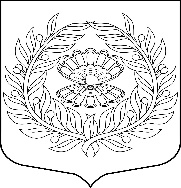                                                                          Совет депутатов	муниципального образования«Нежновское сельское поселение»муниципального образования«Кингисеппский муниципальный район»Ленинградской области(четвёртого созыва)                                                        РЕШЕНИЕ.13.03.2022                                                                                           №193О внесении изменений в решение Совета депутатов №132 от 05.12.2021«Об утверждении   положения о муниципальном контроле в сфере благоустройства на территории муниципального образования МО «Нежновское сельское поселение»В соответствии с Федеральным законом от 06.10.2003 № 131-ФЗ «Об общих принципах организации местного самоуправления в Российской Федерации», пунктом 2.3. протокола рабочей встречи по вопросам внесения сведений в ЕРВК от 07.02.2023 Уставом МО «Нежновское сельское поселение» Совет депутатов МО «Нежновское сельское поселение» (далее - Совет депутатов) РЕШИЛ:1. Внести изменения в Положение о муниципальном контроле в сфере благоустройства на территории МО «Нежновское сельское поселение» :1.1. Пункт 4.3. «Плановые контрольные мероприятия» читать в новой редакции:«Плановые контрольные мероприятия в отношении объекта контроля не проводятся.»2. Разместить данное постановление на официальном сайте администрации в сети Интернет http://www.nezhnovo.ru/	3. Решение вступает в законную силу после его официального опубликования (обнародования).Глава муниципального образования                                     А.В. Богданов